SOL-LICITUD D’ALTA AL GIMNÀS MUNICIPALClàusules de bon us de la utilització del gimnàsEs reserva 1’accés i el, de les instal·lacions a totes les persones que han ’adquirit la condició de abonat mitjançant la formalització d’aquesta inscripció.Tot abonat té dret a l’ús de les instal·laclons i del material espfirtiu.La inscripció serà personal e intransferible.Els menors d’edat hauraii d’estar acompanyats d’un dels seus progenitors.El mal ús de les instal·layions suposarà la baixa de l’usuan.Es obligatori l’ús de tovallola durant 1’entrenament.Està totalment prohibit l’ús de qualsevol calçat de carrer o roba inapropiada. 8.Dins del gimnàs es obligatori roba i calçat esportiu.S’haura de fer un us correcte del material i equipament així com de les instal·lacions.Qualsevol deterioramen't per ús inadequat del mateix haurà de ser abonat per la persona que ho ha causat.No es permet fumar ni‘cap substancia estupefaents dins el gimnàs.Anualment, dia 1 d’octübre es produirà la baixa de l’usuari i haurà de personar-se a les oficines municipalsCLÀUSULA INFORMATIVA REDUÏDALes vostres dades personals seran utilitzades per registrar i atendre la vostra sol·licitud, cosa que ens permet l'ús de la vostra sol·licitud i informació personal dins de la legalitat. Comunicarem les vostres dades a terceres entitats quan això sigui necessari per tramitar la seva sol·licitud o quan una norma amb rang de llei així ho exigeixi, si bé no hi és prevista la cessió de la vostra informació fora de l'Espai Econòmic Europeu. Conservarem les vostres dades mentre ens obliguin les lleis aplicables. Podeu exercitar els vostres drets de protecció de dades realitzant una sol·licitud escrita a la nostra adreça, juntament amb una fotocòpia del seu DNI: AJUNTAMENT D'ESTELLENCS, SA SÍQUIA 4, 1r, CP 07192, ESTELLENCS (Balears (Illes)). També podeu contactar amb el nostre Delegat de Protecció de Dades a través de la següent adreça: dpd@audidat.com En cas que entengui que els seus drets han estat desatesos, pot formular una reclamació a la Agència Espanyola de Protecció de Dades (www.aepd.es).      Consenteixo que s'utilitzi la meva imatge per a la seva publicació a través de les xarxes socials i pàgina web donar a conèixer l'entitat i difondre'n l'activitat.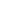 En el cas de persones menors de 14 anys o incapaços, haurà d'atorgar el permís el pare, mare o tutor del menor o incapaç.Firmo el present document donant conformitat amb les clàusules abans esmentades.Estellencs, a dia…….de………20….(signatura)AL SR BATLE DE L’AJUNTAMENT D’ESTELLENCSSOL-LICITANTSOL-LICITANTSOL-LICITANTSOL-LICITANTSOL-LICITANTSOL-LICITANTSOL-LICITANTSOL-LICITANTLlinatges i nom o raó social:Llinatges i nom o raó social:DNI/CIF:DNI/CIF:Telèfon de contacte:Telèfon de contacte:Telèfon de contacte:Telèfon de contacte:Domicili de notificacions (c/, pl., av.):Domicili de notificacions (c/, pl., av.):Núm./KMBlocEscalaEscalaPisPortaCP:Localitat:Municipi:Municipi:Municipi:Província:Província:Província:Adreça Electrònica:Adreça Electrònica:Adreça Electrònica:Adreça Electrònica:Adreça Electrònica:Adreça Electrònica:Adreça Electrònica:Adreça Electrònica:Informació en compliment de la normativa de protecció de dades personals.Les dades personals que insereixi en el present document seran empleades per a poder tramitar la seva sol·licitud, la qual cosa ens permet l'ús de la referida informació personal dins de la legalitat. Només el personal de l'Entitat Local que estigui degudament autoritzat podrà tenir coneixement de la informació que li sol·licitem. Així mateix, podran tenir coneixement de la informació inserida en el present document aquelles entitats que necessitin tenir accés a la mateixa perquè puguem tramitar degudament i conforme a Dret la seva sol·licitud. Igualment, tindran coneixement de la seva informació aquelles entitats públiques o privades a les quals estiguem obligats a facilitar les seves dades personals amb motiu del compliment d'alguna llei. No està prevista la transferència de la seva informació personal fora de l'Espai Econòmic Europeu. Conservarem les seves dades durant la nostra relació i mentre ens obliguin les lleis, com la Llei 7/1985, de 2 d'abril, reguladora de les Bases del Règim Local. Una vegada finalitzats els terminis legals aplicables, procedirem a eliminar-los de manera segura. En qualsevol moment pot dirigir-se a nosaltres per a saber quina informació tenim sobre vostè, rectificar-la si anés incorrecta i eliminar-la una vegada finalitzada la nostra relació, en el cas que això sigui legalment possible. També té dret a sol·licitar el traspàs de la seva informació a una altra entitat (portabilitat). Per a sol·licitar algun d'aquests drets, haurà de realitzar una sol·licitud escrita a la nostra adreça, juntament amb una fotocòpia del seu DNI, per a poder identificar-li:AJUNTAMENT D'ESTELLENCSSA *SIQUIA 4, 1r, CP 07192, ESTELLENCS (*Balears (*Illes))Pot contactar amb el nostre Delegat de Protecció de Dades a través de la següent adreça de correu electrònic: dpd@audidat.comEn cas que entengui que els seus drets han estat desatesos per la nostra entitat, potformular una reclamació en l'Agència Espanyola de Protecció de Dades(https://www.aepd.es/es).EXISTEIX UNA VERSIÓ AMPLIADA D'AQUESTA INFORMACIÓ A LA SEVA DISPOSICIÓ EN LES DEPENDÈNCIES DE L'ENTITAT LOCAL I EN LA NOSTRA PÀGINA WEB.